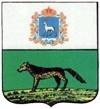 СОБРАНИЕПРЕДСТАВИТЕЛЕЙМУНИЦИПАЛЬНОГОРАЙОНА СЕРГИЕВСКИЙСАМАРСКОЙ ОБЛАСТИРЕШЕНИЕ«__» _____2021г.                                                                            №«О внесении изменений в решение Собрания представителей муниципального района Сергиевский Самарской области от 16.09.2021 №45 «Об утверждении  Положения о муниципальном контроле на автомобильном транспорте, городском наземном электрическом транспорте и в дорожном хозяйстве вне границ населенных пунктов в границах муниципального района Сергиевский Самарской области»В соответствии с Федеральным законом от 31.07.2020 № 248-ФЗ «О государственном контроле (надзоре) и муниципальном контроле в Российской Федерации», Уставом муниципального района Сергиевский Самарской областиСобрание Представителей муниципального района Сергиевский  РЕШИЛО:	1. Внести  в решение Собрания представителей муниципального района Сергиевский Самарской области от 16.09.2021 №45 «Об утверждении  Положения о муниципальном контроле  на автомобильном транспорте, городском наземном электрическом транспорте и в дорожном хозяйстве вне границ населенных пунктов в границах муниципального района Сергиевский Самарской области» (далее - Решение) следующие изменения:1) пункт 5.2 утвержденного Решением Положения о муниципальном контроле  на автомобильном транспорте, городском наземном электрическом транспорте и в дорожном хозяйстве вне границ населенных пунктов в границах муниципального района Сергиевский Самарской области (далее – Положение) изложить в следующей редакции:«5.2. Ключевые показатели муниципального контроля на автомобильном транспорте указаны в приложении № 2 к настоящему Положению.Индикативные показатели муниципального контроля на автомобильном транспорте указаны в приложении № 3 к настоящему Положению.»;2) дополнить Положение приложениями № 2 и № 3 в соответствии с приложением к настоящему решению.2. Опубликовать настоящее Решение в газете «Сергиевский вестник».3. Настоящее решение вступает в силу с 1 марта 2022 года.ПредседательСобрания Представителеймуниципального района Сергиевский                                          Ю.В. АнциновГлавамуниципального района Сергиевский				         А.А. Веселов